АДМИНИСТРАЦИЯ ГОРОДА БОРОДИНОКРАСНОЯРСКОГО КРАЯПОСТАНОВЛЕНИЕ12.02.2019	г. Бородино	№ 71О нормативах формирования расходов на оплату труда депутатов, выборных должностных лиц местного самоуправления, осуществляющих свои полномочия на постоянной основе, лиц, замещающих иные муниципальные должности, и муниципальных служащих города Бородино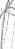 В соответствии с Федеральным законом от 06.10.2003 № 131-ФЗ "Об общих принципах организации местного самоуправления в Российской Федерации", руководствуясь статьей 8 и пунктом 2 статьи 136 Бюджетного кодекса Российской Федерации, Постановлением Совета администрации Красноярского края от 29.12.2007 № 512-п «О нормативах формирования расходов на оплату труда депутатов, выборных должностных лиц местного самоуправления, осуществляющих свои полномочия на постоянной основе, лиц, замещающих иные муниципальные должности, и муниципальных служащих", Постановлением Правительства Красноярского края от 24.01.2019 № 19-п "О внесении изменений в постановление Совета администрации Красноярского края от 29.12.2007 № 512-п "О нормативах формирования расходов на оплату труда депутатов, выборных должностных лиц местного самоуправления, осуществляющих свои полномочия на постоянной основе, лиц, замещающих иные муниципальные должности, и муниципальных служащих", руководствуясь Уставом города Бородино,ПОСТАНОВЛЯЮ:1. Утвердить Порядок расчета предельного размера фонда оплаты труда депутатов, выборных должностных лиц местного самоуправления, осуществляющих свои полномочия на постоянной основе, лиц, замещающих иные муниципальные должности, и муниципальных служащих города Бородино согласно приложению 1. 2. Утвердить Порядок осуществления контроля за соблюдением нормативов формирования расходов на оплату труда депутатов, выборных должностных лиц местного самоуправления, осуществляющих свои полномочия на постоянной основе, лиц, замещающих иные муниципальные должности, и муниципальных служащих города Бородино согласно приложению 2. 3. Финансовому управлению администрации города Бородино при формировании прогноза расходов бюджета города Бородино на содержание органов местного самоуправления и муниципальных органов на очередной финансовый год и плановый период учитывать Порядок расчета предельного размера фонда оплаты. 4. Опубликовать постановление в газете "Бородинский вестник". 5. Постановление вступает в силу в день, следующий за днем его официального опубликования, и применяется к правоотношениям, возникшим с 01 января 2019 года.И.о. Главы города Бородино 		 					 А.В. ПервухинНовикова А.К. 8 (39168) 45008Мильчакова Л.М. 8 (39168) 44058Приложение 1 к Постановлению администрации города Бородино от 12.02. 2019 г. № 71ПОРЯДОК 
РАСЧЕТА ПРЕДЕЛЬНОГО РАЗМЕРА ФОНДА ОПЛАТЫ ТРУДА ДЕПУТАТОВ, ВЫБОРНЫХ ДОЛЖНОСТНЫХ ЛИЦ МЕСТНОГО САМОУПРАВЛЕНИЯ, ОСУЩЕСТВЛЯЮЩИХ СВОИ ПОЛНОМОЧИЯ НА ПОСТОЯННОЙ ОСНОВЕ, ЛИЦ, ЗАМЕЩАЮЩИХ ИНЫЕ МУНИЦИПАЛЬНЫЕ ДОЛЖНОСТИ, И МУНИЦИПАЛЬНЫХ СЛУЖАЩИХ ГОРОДА БОРОДИНО1. Расчет предельного размера фонда оплаты труда депутатов, выборных должностных лиц местного самоуправления, осуществляющих свои полномочия на постоянной основе, лиц, замещающих иные муниципальные должности, и муниципальных служащих города Бородино (далее - предельный размер фонда оплаты труда) осуществляется в соответствии с классификацией, предусмотренной Положением об оплате труда депутатов, выборных должностных лиц г. Бородино, осуществляющих свои полномочия на постоянной основе, и Положением об оплате труда муниципальных служащих г. Бородино, утверждаемых решениями Бородинского городского Совета депутатов. 2. Предельный размер фонда оплаты труда состоит из:предельного размера фонда оплаты труда главы муниципального образования, который формируется из расчета 24-кратного среднемесячного предельного размера денежного вознаграждения главы муниципального образования с учетом средств на выплату районного коэффициента, процентной надбавки к заработной плате за стаж работы в районах Крайнего Севера, в приравненных к ним местностях и иных местностях края с особыми климатическими условиями;предельного размера фонда оплаты труда (за исключением главы муниципального образования), который формируется из расчета среднемесячного базового должностного оклада и количества должностных окладов, предусматриваемых при расчете предельного размера фонда оплаты труда с учетом средств на выплату районного коэффициента, процентной надбавки к заработной плате за стаж работы в районах Крайнего Севера, в приравненных к ним местностях и иных местностях края с особыми климатическими условиями.В предельный размер фонда оплаты труда не включаются выплаты, осуществляемые в связи с сокращением должностей муниципальной службы, приводящим к сокращению численности муниципальных служащих в целом по муниципальному образованию.3. При расчете предельного размера фонда оплаты учитываются следующие средства для выплаты (в расчете на год):<*> В соответствии Постановлением Совета администрации Красноярского края от 29.12.2007 № 512-п «О нормативах формирования расходов на оплату труда депутатов, выборных должностных лиц местного самоуправления, осуществляющих свои полномочия на постоянной основе, лиц, замещающих иные муниципальные должности, и муниципальных служащих" (в ред. от 24.01.2019 № 19-п) город Бородино относится к пятой группе по оплате труда муниципальных служащих.4. Среднемесячный базовый должностной оклад для расчета предельного размера фонда оплаты труда определяется в соответствии с классификацией муниципального образования город Бородино по V группе и в размере должностного оклада по должности "главный специалист".5. Представитель нанимателя вправе перераспределять средства фонда оплаты труда между выплатами, предусмотренными пунктом 3 настоящего Порядка.Приложение 2 к Постановлению администрации города Бородино от 12.02.2019 г. № 71 ПОРЯДОК 
ОСУЩЕСТВЛЕНИЯ КОНТРОЛЯ ЗА СОБЛЮДЕНИЕМ НОРМАТИВОВ ФОРМИРОВАНИЯ РАСХОДОВ НА ОПЛАТУ ТРУДА ДЕПУТАТОВ, ВЫБОРНЫХ ДОЛЖНОСТНЫХ ЛИЦ МЕСТНОГО САМОУПРАВЛЕНИЯ, ОСУЩЕСТВЛЯЮЩИХ СВОИ ПОЛНОМОЧИЯ НА ПОСТОЯННОЙ ОСНОВЕ, ЛИЦ, ЗАМЕЩАЮЩИХ ИНЫЕ МУНИЦИПАЛЬНЫЕ ДОЛЖНОСТИ, И МУНИЦИПАЛЬНЫХ СЛУЖАЩИХ ГОРОДА БОРОДИНО1. Настоящий Порядок разработан в целях осуществления контроля за соблюдением нормативов формирования расходов на оплату труда депутатов, выборных должностных лиц местного самоуправления города Бородино, осуществляющих свои полномочия на постоянной основе, лиц, 
замещающих иные муниципальные должности, и муниципальных служащих города Бородино. 2. Контроль за соблюдением нормативов формирования расходов на оплату труда депутатов, выборных должностных лиц местного самоуправления города Бородино, осуществляющих свои полномочия на постоянной основе, лиц, 
замещающих иные муниципальные должности, и муниципальных служащих города Бородино осуществляется Финансовым управлением администрации 
города Бородино. 3. Органы исполнительной власти администрации города Бородино не позднее 5 числа месяца, следующего за отчетным, представляют в Финансовое управление администрации города Бородино сведения о фактическом соблюдении нормативов формирования расходов на оплату труда депутатов, выборных должностных лиц местного самоуправления города Бородино, осуществляющих свои полномочия на постоянной основе, лиц, замещающих иные муниципальные должности, и муниципальных служащих города Бородино (далее - сведения) по форме согласно приложению к настоящему Порядку. 4. Сведения составляются по состоянию на следующие даты: за 1 квартал — на 1 апреля текущего года; за 1 полугодие — на 1 июля текущего года; за 2 квартал — на 1 октября текущего года; за год — на 1 января года, следующего за отчетным. 5. Сведения представляются в Финансовое управление администрации города Бородино на бумажных носителях и в электронном виде.Приложениек Порядкуосуществления контроляза соблюдением нормативовформирования расходов на оплатутруда выборных должностных лиц,лиц, замещающих иные муниципальныедолжности, и муниципальных служащихСведения о фактическом соблюдении нормативов формированиярасходов на оплату труда выборных должностных лиц,лиц, замещающих иные муниципальные должности,и муниципальных служащихв __________________________________________________(наименование муниципального образования края)по состоянию на 1 _________ 20__ г.Руководитель финансового управлениягорода Бородино ___________ _____________________ ________ (подпись) (расшифровка подписи) (дата)Составляющие фонда оплаты трудаКоличество должностных окладов, 
предусматриваемых при расчете предельного размера фондаоплаты труда <*>Должностной оклад12Ежемесячная надбавка за классный чин4Ежемесячная надбавка за особые условия муниципальной службы7,2Ежемесячная надбавка за выслугу лет3Ежемесячное денежное поощрение24,1Ежемесячная процентная надбавка к 
должностному окладу за работу со 
сведениями, составляющими 
государственную тайну0,2 
Премии2,7Единовременная выплата при 
предоставлении ежегодного оплачиваемого 
отпуска и материальная помощь4Итого:57,2Орган исполнительной властиРасходы на оплату труда работников органов местного самоуправления, предусмотренные в бюджете муниципального образования края на текущий финансовый год (без учета начислений), по состоянию на отчетную дату, тыс. руб.Расходы на оплату труда работников органов местного самоуправления, предусмотренные в бюджете муниципального образования края на текущий финансовый год (без учета начислений), по состоянию на отчетную дату, тыс. руб.Расходы на оплату труда работников органов местного самоуправления, предусмотренные в бюджете муниципального образования края на текущий финансовый год (без учета начислений), по состоянию на отчетную дату, тыс. руб.Расходы на оплату труда работников органов местного самоуправления, предусмотренные в бюджете муниципального образования края на текущий финансовый год (без учета начислений), по состоянию на отчетную дату, тыс. руб.Численность работников органов местного самоуправления (за исключением персонала по охране и обслуживанию административных зданий и водителей) по решению вопросов местного значения, учтенная в бюджете муниципального образования края, шт., ед.Численность работников органов местного самоуправления (за исключением персонала по охране и обслуживанию административных зданий и водителей) по решению вопросов местного значения, учтенная в бюджете муниципального образования края, шт., ед.Численность работников органов местного самоуправления (за исключением персонала по охране и обслуживанию административных зданий и водителей) по решению вопросов местного значения, учтенная в бюджете муниципального образования края, шт., ед.Средний размер оплаты труда, учтенный в бюджете муниципального образования края, тыс. руб.Средний размер оплаты труда, учтенный в бюджете муниципального образования края, тыс. руб.Средний размер оплаты труда, учтенный в бюджете муниципального образования края, тыс. руб.Норматив формирования расходов на оплату труда, тыс. руб.Норматив формирования расходов на оплату труда, тыс. руб.Норматив формирования расходов на оплату труда, тыс. руб.Отклонения среднего размера оплаты труда от норматива формирования расходов на оплату труда, тыс. руб.Отклонения среднего размера оплаты труда от норматива формирования расходов на оплату труда, тыс. руб.Отклонения среднего размера оплаты труда от норматива формирования расходов на оплату труда, тыс. руб.Пояснения причин отклонений среднего размера оплаты труда от норматива формирования расходов на оплату трудаПояснения причин отклонений среднего размера оплаты труда от норматива формирования расходов на оплату трудаОрган исполнительной властивсегов том числе расходы на оплату труда работников органов местного самоуправления (за исключением персонала по охране и обслуживанию административных зданий и водителей) по решению вопросов местного значения, тыс. руб.в том числе расходы на оплату труда работников органов местного самоуправления (за исключением персонала по охране и обслуживанию административных зданий и водителей) по решению вопросов местного значения, тыс. руб.в том числе расходы на оплату труда работников органов местного самоуправления (за исключением персонала по охране и обслуживанию административных зданий и водителей) по решению вопросов местного значения, тыс. руб.Численность работников органов местного самоуправления (за исключением персонала по охране и обслуживанию административных зданий и водителей) по решению вопросов местного значения, учтенная в бюджете муниципального образования края, шт., ед.Численность работников органов местного самоуправления (за исключением персонала по охране и обслуживанию административных зданий и водителей) по решению вопросов местного значения, учтенная в бюджете муниципального образования края, шт., ед.Численность работников органов местного самоуправления (за исключением персонала по охране и обслуживанию административных зданий и водителей) по решению вопросов местного значения, учтенная в бюджете муниципального образования края, шт., ед.Средний размер оплаты труда, учтенный в бюджете муниципального образования края, тыс. руб.Средний размер оплаты труда, учтенный в бюджете муниципального образования края, тыс. руб.Средний размер оплаты труда, учтенный в бюджете муниципального образования края, тыс. руб.Норматив формирования расходов на оплату труда, тыс. руб.Норматив формирования расходов на оплату труда, тыс. руб.Норматив формирования расходов на оплату труда, тыс. руб.Отклонения среднего размера оплаты труда от норматива формирования расходов на оплату труда, тыс. руб.Отклонения среднего размера оплаты труда от норматива формирования расходов на оплату труда, тыс. руб.Отклонения среднего размера оплаты труда от норматива формирования расходов на оплату труда, тыс. руб.Пояснения причин отклонений среднего размера оплаты труда от норматива формирования расходов на оплату трудаПояснения причин отклонений среднего размера оплаты труда от норматива формирования расходов на оплату трудаОрган исполнительной властивсегов целом по муниципальному образованию краяв том числе:в том числе:в целом по муниципальному образованию краяв том числе:в том числе:в целом по муниципальному образованию краяв том числе:в том числе:в целом по муниципальному образованию краяв том числе:в том числе:в целом по муниципальному образованию краяв том числе:в том числе:Орган исполнительной властивсегов целом по муниципальному образованию краяглавы муниципального образования краяработников (за исключением главы муниципального образования края)главы муниципального образования краяработников (за исключением главы муниципального образования края)главы муниципального образования краяработников (за исключением главы муниципального образования края)главы муниципального образования краяработников (за исключением главы муниципального образования края)главы муниципального образования краяработников (за исключением главы муниципального образования края)123456789 = гр. 3 / гр. 610 = гр. 4 / гр. 711 = гр. 5 / гр. 812131415 = гр. 9 - гр. 1216 = гр. 10 - гр. 1317 = гр. 11 - гр. 1418муниципальный городской округ краяИтого: